Course:Course:Irrigation SystemsIrrigation SystemsIrrigation SystemsIrrigation SystemsIrrigation SystemsIrrigation SystemsIrrigation SystemsIrrigation SystemsIrrigation SystemsCourse id: 3ОUV8О31Course id: 3ОUV8О31Irrigation SystemsIrrigation SystemsIrrigation SystemsIrrigation SystemsIrrigation SystemsIrrigation SystemsIrrigation SystemsIrrigation SystemsIrrigation SystemsNumber of ECTS: 6Number of ECTS: 6Irrigation SystemsIrrigation SystemsIrrigation SystemsIrrigation SystemsIrrigation SystemsIrrigation SystemsIrrigation SystemsIrrigation SystemsIrrigation SystemsTeacher:Teacher:PhD Atila F. BezdanPhD Atila F. BezdanPhD Atila F. BezdanPhD Atila F. BezdanPhD Atila F. BezdanPhD Atila F. BezdanPhD Atila F. BezdanPhD Atila F. BezdanPhD Atila F. BezdanCourse statusCourse statusMandatoryMandatoryMandatoryMandatoryMandatoryMandatoryMandatoryMandatoryMandatoryNumber of active teaching classes (weekly)Number of active teaching classes (weekly)Number of active teaching classes (weekly)Number of active teaching classes (weekly)Number of active teaching classes (weekly)Number of active teaching classes (weekly)Number of active teaching classes (weekly)Number of active teaching classes (weekly)Number of active teaching classes (weekly)Number of active teaching classes (weekly)Number of active teaching classes (weekly)Lectures: 3Lectures: 3Practical classes:3Practical classes:3Practical classes:3Other teaching types:Other teaching types:Study research work:Study research work:Other classes:Other classes:Precondition coursesPrecondition coursesNoneNoneNoneNoneNoneNoneNoneNoneNoneEducational goalTo familiarize students with the theoretical foundations and practice in a field of Irrigation Systems.Educational goalTo familiarize students with the theoretical foundations and practice in a field of Irrigation Systems.Educational goalTo familiarize students with the theoretical foundations and practice in a field of Irrigation Systems.Educational goalTo familiarize students with the theoretical foundations and practice in a field of Irrigation Systems.Educational goalTo familiarize students with the theoretical foundations and practice in a field of Irrigation Systems.Educational goalTo familiarize students with the theoretical foundations and practice in a field of Irrigation Systems.Educational goalTo familiarize students with the theoretical foundations and practice in a field of Irrigation Systems.Educational goalTo familiarize students with the theoretical foundations and practice in a field of Irrigation Systems.Educational goalTo familiarize students with the theoretical foundations and practice in a field of Irrigation Systems.Educational goalTo familiarize students with the theoretical foundations and practice in a field of Irrigation Systems.Educational goalTo familiarize students with the theoretical foundations and practice in a field of Irrigation Systems.Educational outcomesAfter passing the exam, students will have asufficientknowledge of designingirrigation systems, which will enable them to better solve problems related to agronomic practices.Educational outcomesAfter passing the exam, students will have asufficientknowledge of designingirrigation systems, which will enable them to better solve problems related to agronomic practices.Educational outcomesAfter passing the exam, students will have asufficientknowledge of designingirrigation systems, which will enable them to better solve problems related to agronomic practices.Educational outcomesAfter passing the exam, students will have asufficientknowledge of designingirrigation systems, which will enable them to better solve problems related to agronomic practices.Educational outcomesAfter passing the exam, students will have asufficientknowledge of designingirrigation systems, which will enable them to better solve problems related to agronomic practices.Educational outcomesAfter passing the exam, students will have asufficientknowledge of designingirrigation systems, which will enable them to better solve problems related to agronomic practices.Educational outcomesAfter passing the exam, students will have asufficientknowledge of designingirrigation systems, which will enable them to better solve problems related to agronomic practices.Educational outcomesAfter passing the exam, students will have asufficientknowledge of designingirrigation systems, which will enable them to better solve problems related to agronomic practices.Educational outcomesAfter passing the exam, students will have asufficientknowledge of designingirrigation systems, which will enable them to better solve problems related to agronomic practices.Educational outcomesAfter passing the exam, students will have asufficientknowledge of designingirrigation systems, which will enable them to better solve problems related to agronomic practices.Educational outcomesAfter passing the exam, students will have asufficientknowledge of designingirrigation systems, which will enable them to better solve problems related to agronomic practices.Course contentIntroduction, purpose, significance and irrigation needs; Basic concepts, technical terms, agronomic requirements during irrigation; The methods of irrigation; Machines for irrigation; Surface irrigation, modern design and modernization of surface irrigation; Sprinkler irrigation systems; Subsurface irrigation; Localized irrigation systems (drip irrigation, pulse irrigation).Course contentIntroduction, purpose, significance and irrigation needs; Basic concepts, technical terms, agronomic requirements during irrigation; The methods of irrigation; Machines for irrigation; Surface irrigation, modern design and modernization of surface irrigation; Sprinkler irrigation systems; Subsurface irrigation; Localized irrigation systems (drip irrigation, pulse irrigation).Course contentIntroduction, purpose, significance and irrigation needs; Basic concepts, technical terms, agronomic requirements during irrigation; The methods of irrigation; Machines for irrigation; Surface irrigation, modern design and modernization of surface irrigation; Sprinkler irrigation systems; Subsurface irrigation; Localized irrigation systems (drip irrigation, pulse irrigation).Course contentIntroduction, purpose, significance and irrigation needs; Basic concepts, technical terms, agronomic requirements during irrigation; The methods of irrigation; Machines for irrigation; Surface irrigation, modern design and modernization of surface irrigation; Sprinkler irrigation systems; Subsurface irrigation; Localized irrigation systems (drip irrigation, pulse irrigation).Course contentIntroduction, purpose, significance and irrigation needs; Basic concepts, technical terms, agronomic requirements during irrigation; The methods of irrigation; Machines for irrigation; Surface irrigation, modern design and modernization of surface irrigation; Sprinkler irrigation systems; Subsurface irrigation; Localized irrigation systems (drip irrigation, pulse irrigation).Course contentIntroduction, purpose, significance and irrigation needs; Basic concepts, technical terms, agronomic requirements during irrigation; The methods of irrigation; Machines for irrigation; Surface irrigation, modern design and modernization of surface irrigation; Sprinkler irrigation systems; Subsurface irrigation; Localized irrigation systems (drip irrigation, pulse irrigation).Course contentIntroduction, purpose, significance and irrigation needs; Basic concepts, technical terms, agronomic requirements during irrigation; The methods of irrigation; Machines for irrigation; Surface irrigation, modern design and modernization of surface irrigation; Sprinkler irrigation systems; Subsurface irrigation; Localized irrigation systems (drip irrigation, pulse irrigation).Course contentIntroduction, purpose, significance and irrigation needs; Basic concepts, technical terms, agronomic requirements during irrigation; The methods of irrigation; Machines for irrigation; Surface irrigation, modern design and modernization of surface irrigation; Sprinkler irrigation systems; Subsurface irrigation; Localized irrigation systems (drip irrigation, pulse irrigation).Course contentIntroduction, purpose, significance and irrigation needs; Basic concepts, technical terms, agronomic requirements during irrigation; The methods of irrigation; Machines for irrigation; Surface irrigation, modern design and modernization of surface irrigation; Sprinkler irrigation systems; Subsurface irrigation; Localized irrigation systems (drip irrigation, pulse irrigation).Course contentIntroduction, purpose, significance and irrigation needs; Basic concepts, technical terms, agronomic requirements during irrigation; The methods of irrigation; Machines for irrigation; Surface irrigation, modern design and modernization of surface irrigation; Sprinkler irrigation systems; Subsurface irrigation; Localized irrigation systems (drip irrigation, pulse irrigation).Course contentIntroduction, purpose, significance and irrigation needs; Basic concepts, technical terms, agronomic requirements during irrigation; The methods of irrigation; Machines for irrigation; Surface irrigation, modern design and modernization of surface irrigation; Sprinkler irrigation systems; Subsurface irrigation; Localized irrigation systems (drip irrigation, pulse irrigation).Teaching methodsLectures, Practice/ Practical classes, Consultations, Research workTeaching methodsLectures, Practice/ Practical classes, Consultations, Research workTeaching methodsLectures, Practice/ Practical classes, Consultations, Research workTeaching methodsLectures, Practice/ Practical classes, Consultations, Research workTeaching methodsLectures, Practice/ Practical classes, Consultations, Research workTeaching methodsLectures, Practice/ Practical classes, Consultations, Research workTeaching methodsLectures, Practice/ Practical classes, Consultations, Research workTeaching methodsLectures, Practice/ Practical classes, Consultations, Research workTeaching methodsLectures, Practice/ Practical classes, Consultations, Research workTeaching methodsLectures, Practice/ Practical classes, Consultations, Research workTeaching methodsLectures, Practice/ Practical classes, Consultations, Research workKnowledge evaluation (maximum 100 points)Knowledge evaluation (maximum 100 points)Knowledge evaluation (maximum 100 points)Knowledge evaluation (maximum 100 points)Knowledge evaluation (maximum 100 points)Knowledge evaluation (maximum 100 points)Knowledge evaluation (maximum 100 points)Knowledge evaluation (maximum 100 points)Knowledge evaluation (maximum 100 points)Knowledge evaluation (maximum 100 points)Knowledge evaluation (maximum 100 points)Pre-examination obligationsPre-examination obligationsPre-examination obligationsMandatoryPointsPointsFinal exam (izabrati)Final exam (izabrati)MandatoryMandatoryPointsLecture attendanceLecture attendanceLecture attendanceYes1010Theoretical part of the exam/Oral part of the exam/Written part of the exam-tasks and theoryTheoretical part of the exam/Oral part of the exam/Written part of the exam-tasks and theoryYesYes30TestTestTestYes3030Exercise attendanceExercise attendanceExercise attendanceYes1010Ovde se mogupojaviti i kolokvijumi i seminarski rad (npr. Test, Term paper)Ovde se mogupojaviti i kolokvijumi i seminarski rad (npr. Test, Term paper)Ovde se mogupojaviti i kolokvijumi i seminarski rad (npr. Test, Term paper)Yes2020Literature Literature Literature Literature Literature Literature Literature Literature Literature Literature Literature Ord.AuthorAuthorTitleTitleTitlePublisherPublisherPublisherPublisherYearFAO irrigation papers, http://www.fao.org/FAO irrigation papers, http://www.fao.org/FAO irrigation papers, http://www.fao.org/FAO irrigation papers, http://www.fao.org/FAO irrigation papers, http://www.fao.org/FAO irrigation papers, http://www.fao.org/FAO irrigation papers, http://www.fao.org/FAO irrigation papers, http://www.fao.org/FAO irrigation papers, http://www.fao.org/FAO irrigation papers, http://www.fao.org/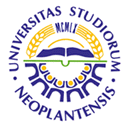 FACULTY OF AGRICULTURE 21000 , TRG DOSITEJA OBRADOVIĆA 8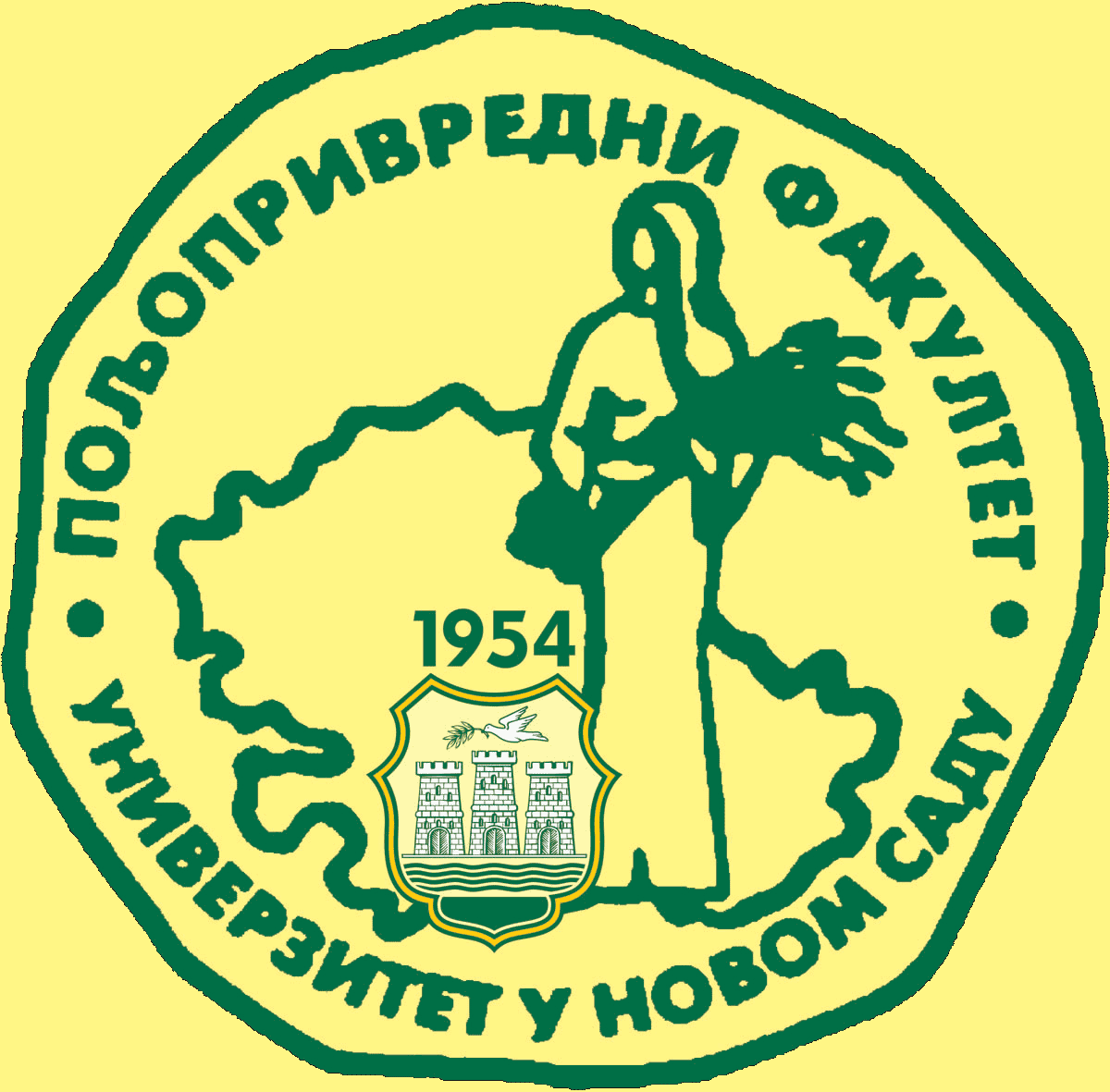 Study Programme AccreditationUNDERGRADUATE ACADEMIC STUDIES     Water ManagementTable 5.2 Course specificationTable 5.2 Course specificationTable 5.2 Course specification